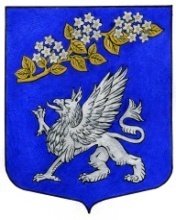 Внутригородское муниципальное образование Санкт-Петербурга муниципальный округПРАВОБЕРЕЖНЫЙМУНИЦИПАЛЬНЫЙ СОВЕТVI созывул. Латышских стрелков д.11, корпус 4, Санкт-Петербург, 193231, т/f. 584-43-34,e-mail:  spbмо57@mail.ruИНН 7811072898 КПП 781101001 ОГРН 1037825018472РЕШЕНИЕ № 4429 октября 2020 года	В соответствии с Конституцией Российской Федерации, Федеральным законом от 06.10.2003 № 131-ФЗ «Об общих принципах организации местного самоуправления в Российской Федерации», п. 2, 4 ст. 16 Федерального закона от 22.11.1995 № 171-ФЗ «О государственном регулировании производства и оборота этилового спирта, алкогольной и спиртосодержащей продукции и об ограничении потребления (распития) алкогольной продукции», Законом Санкт-Петербурга от 23.09.2009 № 420-79 «Об организации местного самоуправления в Санкт-Петербурге», Уставом МО Правобережный, а также предложением Юридического комитета Администрации Губернатора Санкт-Петербурга муниципальный советРЕШИЛ:1.	Внести в решение Муниципального совета МО МО Правобережный от 27.02.2020 №9 «Об определении границ, прилегающих к некоторым организациям и объектам территорий, на которых не допускается розничная продажа алкогольной продукции на территории МО Правобережный» изменения, а именно:в приложении № 1 «Реестр защищаемых объектов» строку 69 таблицы исключитьв приложении № 2 «Схемы границ, прилегающих территорий для каждого защищаемого объекта, находящегося на территории МО Правобережный» строку 69 таблицы исключить2.	Копию настоящего решения направить в Комитет по промышленной политике, инновациям и торговле Санкт-Петербурга не позднее 30 дней со дня принятия3.	Контроль – глава муниципального образования, исполняющий полномочия председателя муниципального совета Н.Н. Беляев4.	Настоящее решение вступает в силу с момента официального опубликования.Глава муниципального образования,исполняющий полномочия председателя муниципального совета 								    Н.Н. БеляевО внесении изменений в Решение муниципального совета от 27.02.2020 № 9 «Об определении границ, прилегающих к некоторым организациям и объектам территорий, на которых не допускается розничная продажа алкогольной продукции на территории МО Правобережный»